Citizens for Tax Justice Tax Day MaterialsCorporate Tax Shenanigans ReportWho Pays Taxes in America?US Tax Rankings Youtube VideoFive Things You Should Know about Tax DayCitizens for Tax Justice Sharable Images Below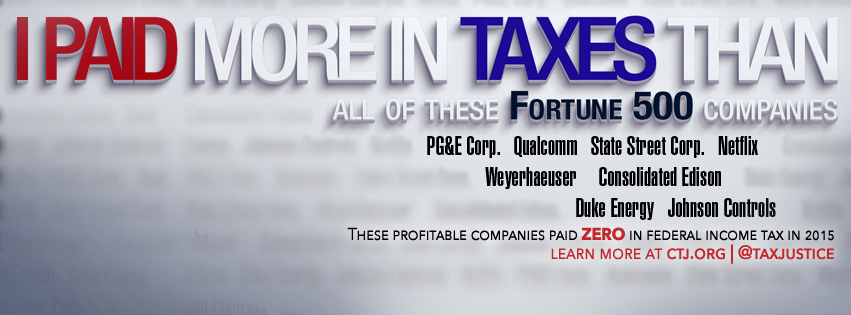 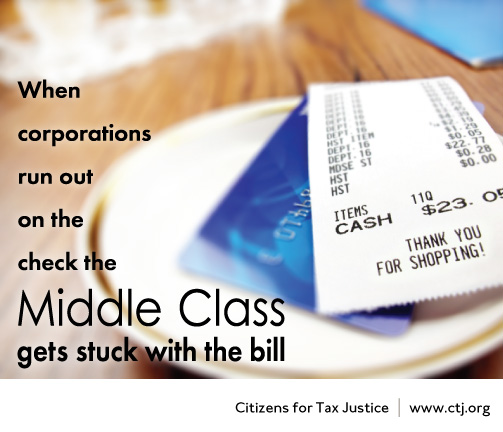 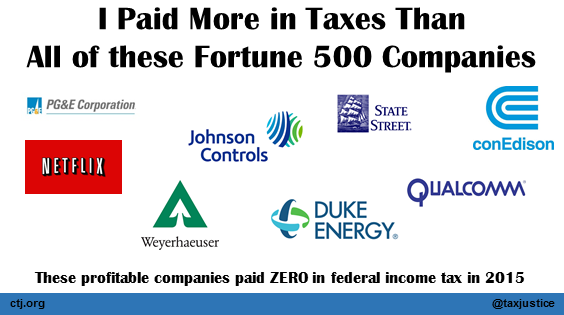 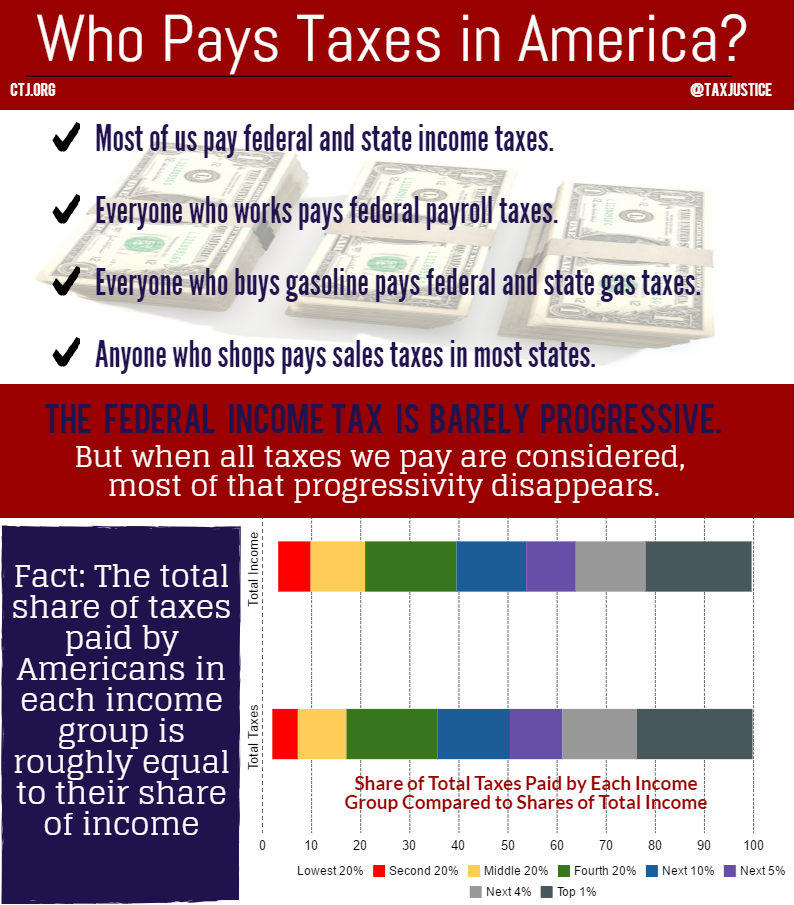 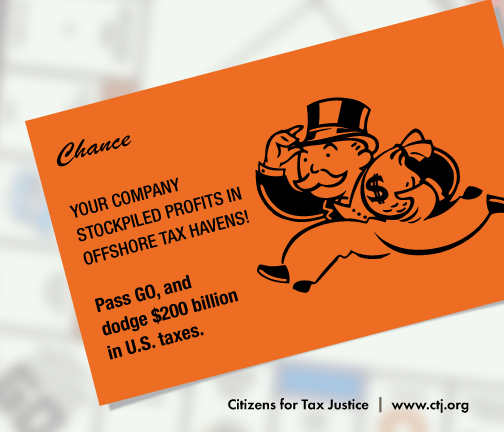 